अनुसूची – 1(दफा ७ सँग सम्बन्धित)आन्तरिक पर्यटन काजमा जान चाहने कर्मचारीले दिने निवेदनको ढाँचामिति:२०७९।    । विषय – आन्तरिक पर्यटन काजका लागि स्वीकृति सम्बन्धमा ।श्रीमान् डिभिजनल वन अधिकृत ज्यू डिभिजन वन कार्यालय, रुपन्देही ।कर्मचारीको आन्तरिक पर्यटन काज कार्यक्रम (सञ्चालन तथा व्यवस्थापन) कार्यविधि, 2078 को दफा ७ बमोजिम आन्तरिक पर्यटन काज भ्रमणमा जान इच्छुक भएकोले तपसिल बमोजिमको विवरण उल्लेख गरी स्वीकृतिको लागि यो निवेदन पेश गरेको छु । जान चाहेको गन्तव्य (देशभित्र र प्रदेशभित्रका जिल्ला तथा प्रमुख पर्यटकीय  स्थल खुलाउने)भ्रमण अवधि लागू हुने मिति :   २०७९।  । 	देखि  २०७९।  ।    सम्म ।निवेदकको हस्ताक्षर :कर्मचारीको नामथर :पद:संकेत नं. :कार्यालय :......................स्वीकृत गर्नेअनुसुचि-२(दफा 9 र 13 सँग सम्बन्धि)बिषय :÷ आन्तरिक काज भ्रमण प्रतिबेदन सम्बन्धमा ।१) परिचय:÷प्रदेश सरकार लुम्बिनी प्रदेशको कार्यक्रम अनुसार प्रदेशमा कार्यरत कर्मचारीहरुलाई आन्तिक पर्यटनमा भ्रमण गर्न प्रोत्साहन गर्दै ल्याएको कार्यक्रम बमोजिम यस डिभिजन वन कार्यालय रुपन्देहीको मिति 2079/   /    को स्विकृत भ्रमण आदेश अनुसार पाल्पा, नवलपरासी, कपीलवस्तु जिल्लामा रहेका केही पर्यटकीय क्षेत्रहरुको भ्रमण गरियो ।देश भित्र रहेका भौगोलिक, प्राकृतिक, सामाजिक, धार्मिक, सास्कृतिक, तथा ‌ऐतिहासीक महत्वका स्थलको भ्रमण गर्नाले स्वदेशको पैसा स्वदेशमै रहने र पर्यटकीय स्थलहरुको बिकास बिस्तार प्रचार प्रसार भै आन्तरिक पर्यटन क्षेत्रको विस्तार हुने र देशको आर्थिक विकासमा समेत टेवा पुग्ने साथै प्रदेशमा कार्यरत कर्मचारीहरुलाई पुनर्ताजगी, प्रोत्साहन एबम उत्प्रेरित हुने देखियो ।२) भ्रमणको उद्देश्य :÷ आन्तरिक पर्यटन प्रबर्द्धन गर्न ।३) भ्रमणमा परिवारको सदस्य समेत लगेकोमा परिवारको सदस्यहरुको नामावली । नाता र उमेर समेत खुलाउने ।४) भ्रमण मिति र भ्रमण अबधि (प्रस्थान मिति र फर्कियको मिति) :÷ मिति 2079/    /    देखि मिति 2079/     /५) भ्रमण गरिएको प्रमुख स्थलहरु र मिति :÷ ६) भ्रमण गरिएको स्थलहरुको परिचय विबरण तस्बिर (गन्तब्य स्थलहरुको प्रष्ट पहिचान हुने गरि आफु समेत समावेश भएको तस्विर) :÷ अनुसुचीमा समावेश गरिएको७) भ्रमणका अनुभवहरु :÷ 1.कर्मचारी आन्तरिक भ्रमण कार्यक्रमले गर्दा देश भित्र रहेका भौगोलिक, प्राकृतिक, सामाजिक, धार्मिक, सास्कृतिक, तथा ‌ऐतिहासीक महत्वका पर्यटकीय स्थलहरुको बिकास विस्तार प्रचार प्रसार हुने प्रदेशमा कार्यरत कर्मचारीहरुलाई पुनर्ताजगी, प्रोत्साहन एबम उत्प्रेरित गर्न यो भ्रमण प्रभाबकारी हुनुकासाथै परिवारिक सदस्यहरु सँग भ्रमण गर्दा उत्साह र उमग थपिएको महशुस भयो साथै कार्यक्षेत्रमा भएको ब्यस्तता तथा कार्यबोझलाई केहीछिन भुलेर भएपनि Mind fresh को अनुभुति प्राप्त भयो  । 2.नेपालको भौगोलिक अबस्थाको बारेमा जान्ने अवसर प्राप्त भयो ।जसमा कुनै पर्यटकीय मौसमी वाताबरण अनुसार त कुनै बाह्रमासै भ्रमण गर्न योग्य स्थल रहेको जानकारी पाईयो ।८) निश्कर्ष र सुझावहरु :÷1.कर्मचारीको मनोबल उच्व हुने जसले गर्दा कार्यस्थलमा थप उर्जाका साथ काम हुने ।2.आन्तरिक पर्यटन प्रबर्द्धनाम सहयोगी बन्ने ।3.आन्तरिक पर्यटनलाई प्रबर्द्धन गर्न यस्ता कार्यक्रमलाई निरन्तरता दिने ।                                                                                                कर्मचारीको नाम:÷              पद:÷ हस्ताक्षर:÷मिति:÷मितिः २०७९।  ।श्री डिभिजनल वन अधिकृत ज्यु डिभिजन वन कार्यालय, रुपन्देहीभैरहवा, रुपन्देहीविषयः रकम भुक्तानी गरिदिनु बारे।महोदय,प्रस्तुत विषयमा sd{rf/Lsf] cfGt/Ls ko{6g sfh sfo{qmd -;+rfng tyf Joj:yfkg_ sfo{ljlw @)&* sf] bkmf & adf]lhd ldlt @)&(.======.====== b]vL ldlt @)&(.======.====== ut] ;Ddsf] e|d0f cfb]z adf]lhdsf] cfGtl/s ko{6g sfhdf uO{ ;f] sf] k|ltj]bg ;d]t tof/ kf/L o; lgj]bg ;fy ;+nUg /fvL /sd भुक्तानीको लागि यो निवेदन पेश गरेको छु ।निवेदक                                                दस्तखत :                                               नाम :                                                         कार्यरत कार्यालय :                                                 फोन नं :                                                  सकेत नं :लुम्बिनी प्रदेश सरकारलुम्बिनी प्रदेश सरकारलुम्बिनी प्रदेश सरकारलुम्बिनी प्रदेश सरकारलुम्बिनी प्रदेश सरकारलुम्बिनी प्रदेश सरकारलुम्बिनी प्रदेश सरकारलुम्बिनी प्रदेश सरकार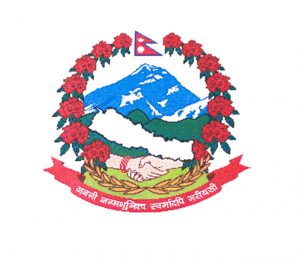 वन निर्देशानालयवन निर्देशानालयवन निर्देशानालयवन निर्देशानालयवन निर्देशानालयवन निर्देशानालयवन निर्देशानालयवन निर्देशानालयडिभिजन वन कार्यालय, रुपन्देहीडिभिजन वन कार्यालय, रुपन्देहीडिभिजन वन कार्यालय, रुपन्देहीडिभिजन वन कार्यालय, रुपन्देहीडिभिजन वन कार्यालय, रुपन्देहीडिभिजन वन कार्यालय, रुपन्देहीडिभिजन वन कार्यालय, रुपन्देहीडिभिजन वन कार्यालय, रुपन्देहीभैरहवा, रुपन्देही, नेपालभैरहवा, रुपन्देही, नेपालभैरहवा, रुपन्देही, नेपालभैरहवा, रुपन्देही, नेपालभैरहवा, रुपन्देही, नेपालभैरहवा, रुपन्देही, नेपालभैरहवा, रुपन्देही, नेपालभैरहवा, रुपन्देही, नेपालकार्यालयको कोड नं.:3290148025कार्यालयको कोड नं.:3290148025कार्यालयको कोड नं.:3290148025कार्यालयको कोड नं.:3290148025कार्यालयको कोड नं.:3290148025कार्यालयको कोड नं.:3290148025कार्यालयको कोड नं.:3290148025कार्यालयको कोड नं.:3290148025अन्तरदेशीय/अन्तराष्ट्रिय भ्रमण आदेशअन्तरदेशीय/अन्तराष्ट्रिय भ्रमण आदेशअन्तरदेशीय/अन्तराष्ट्रिय भ्रमण आदेशअन्तरदेशीय/अन्तराष्ट्रिय भ्रमण आदेशअन्तरदेशीय/अन्तराष्ट्रिय भ्रमण आदेशअन्तरदेशीय/अन्तराष्ट्रिय भ्रमण आदेशअन्तरदेशीय/अन्तराष्ट्रिय भ्रमण आदेशअन्तरदेशीय/अन्तराष्ट्रिय भ्रमण आदेशआदेश नं............  मितिः २०७9/  / मितिः २०७9/  /कर्मचारी संकेत नः कर्मचारी संकेत नः भ्रमण गर्ने पदाधिकारी वा कर्मचारीको नामः भ्रमण गर्ने पदाधिकारी वा कर्मचारीको नामः भ्रमण गर्ने पदाधिकारी वा कर्मचारीको नामः पदःकार्यालयःभ्रमण गर्ने स्थानःभ्रमणको उदेश्यः भ्रमण गर्ने अवधिः २०७९।   ।२०७९।   ।देखि२०७९।  ।२०७९।  । दिनभ्रमण गर्ने साधनः                                                                कार्यालयको,                                              कार्यालयको,                             सार्वजनिक  सार्वजनिक   भाडाको भ्रमण निमित्त माग गरेको पेश्की रकमः छैन । भ्रमण निमित्त माग गरेको पेश्की रकमः छैन । भ्रमण निमित्त माग गरेको पेश्की रकमः छैन । भ्रमण निमित्त माग गरेको पेश्की रकमः छैन । भ्रमण सम्बन्धी  अन्य आवश्यक विवरणःभ्रमण सम्बन्धी  अन्य आवश्यक विवरणःभ्रमण सम्बन्धी  अन्य आवश्यक विवरणः.................................   ................................................................................................भ्रमण गर्ने पदाधिकारी भ्रमण गर्ने पदाधिकारी भ्रमण स्वीकृत गर्ने पदाधिकारी भ्रमण स्वीकृत गर्ने पदाधिकारी मितिः२०७९।   ।मितिः२०७९।   ।मितिःप्रशासन शाखाले भर्नेप्रशासन शाखाले भर्नेहाजिरी खातामा जनाएको मितिःहाजिरी खातामा जनाएको मितिःहाजिरी खातामा जनाएको मितिःजनाउने कर्मचारीको दस्तखतःजनाउने कर्मचारीको दस्तखतःजनाउने कर्मचारीको दस्तखतःक्र.स.नामथरउमेरनाता123